Styremøte  Holden Hytteeierforening    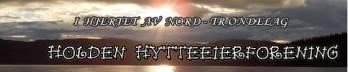 SAKLISTE  Tid:  Torsdag 02. april kl 19.00-21.00Sted:  Lønnum ByggTilstede:  Tone Lønnum. Linn Sandseter, Bjørn Håkon Brattreit, John Ole Dolmseth. Lill Marit Sandseter. Bjørn Kristian Feragen (via telefon/ fullmakt)Forfall:  Referent:  Lill Marit SandseterSak  Tekst  24/20  Godkjenning av innkalling og sakliste    Møtet ble haste-innkalt pga sak nummer 25/2025/20  RegnskapMed bakgrunn i flere henvendelser fra medlemmer, der de stiller spørsmål til regnskapet, valgte det nye styret å gå inn regnskapene for å se på de punktene som det ble stilt spørsmål ved jf. vedtak på styremøte den 23.03.20 og jf. §6 i vedtektene for HHF.Avskrivning bomDepositum bom-kortRegnskap bomStyret i Holden Hytteeierforening (HHF) for 2020 vil presisere følgende: Regnskapene for HHF årene 2016 – 2019 er samtlige godkjent av Årsmøtene.  Dette etter at regnskapene på forhånd er gjennomgått og godkjent av revisor, og styret i HHF har orientert og svart på spørsmål om regnskapene i årsmøtene, se de vedtatte regnskapene og godkjente årsmøtereferatene på HHF sin hjemmeside www.holdenhf.no .Styret i HHF for 2020 – 2021 forholder seg til dette, og vil også føre regnskapet for 2020 i henhold til god regnskapsskikk. Styret i HHF for 2020 sin oppfatning er ellers at regnskapene for 2016 – 2019 er ryddig og oversiktlige.  Styrets vedtak:AvskrivningerBom er avskrevet etter saldoprinsippet i tidligere regnskap – det nye styret vil videreføre dette og avskrive med 10%/år.Depositum – bomInnbetalt depositum for kort til bom – er i regnskapet 2017 inntektsført. Dette vil bli korrigert i 2020-regnskapet. Innbetalt depositum vil bli balanseført som gjeld til medlemmene.Regnskap – bomRegnskap for bom vil bli fremlagt for årsmøte i 2021.Styrets håndtering av denne saken vil bli en egen sak på neste årsmøte når regnskap for 2020 skal fremlegges.26/20Innkomne skrivKetil Hansen – Det vil sees på alternative innbetalingsmåter av kontingent enn kun ved passering av bom.27/20Orientering om møte med NTE 1.aprilReferat fra møtet legges ut på HHF sin side 28/20 Orientering fra telefonmøte med Ulvig Kiær JOD har hatt samtale angående grunn som berøres der betongrampe blir satt.  Grunneier ønsker et bilde av tidligere betongbrygge/trapp. BHB har et bilde med dette. Bilde sendes over til grunneier innen kort tid.29/20Facebook sideDet har kommet til mange medlemmer. Hensikten var å få inn 1-2 representanter fra hver hytte. På spørsmål om de har betalt medlemskontingent er det flere som har sagt ja, og dermed fått godkjent. Siden vil bli gjennomgått når vi har fått sett på navn og medlemskap. Siden er også tenkt brukt til spørreundersøkelse /meningsmåling. Derfor er det ikke ønskelig at enkelte hytter blir representert med mange og andre kun med 1 stemme. Dette blir korrigert i løpet av juni30/20  EventueltGjennomgang av e-post, sms og telefonsamtaler som har kommet den senere tid. Blomster sendt til Paul Harald Pedersen og Bente Johansen som takk for deres gode innsats for HHF over mange år.Vi trenger å søke om midler til for eksempel benker, grillpanner, gapahuk mm som kan settes opp for medlemmene. Det tas opp på neste møte.Lokal «Ti på topp på Holden», Lars Lønnum kan lage kasser. Tas opp på neste møteVasking av toalett og nøkler til bod. TML hører med Paul Harald. Tas opp på neste møte.Neste møte blir onsdag 6.mai kl 17:00, Sted: Holden.